PROJETO: “EM CASA TAMBÉM SE APRENDE”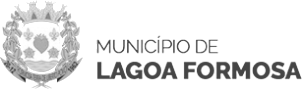 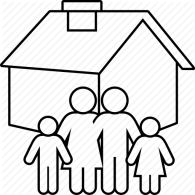 2º ANO DO ENS. FUNDAMENTALPeríodo: 21ª semana 22\09\20 a 28\09\20ATIVIDADES INTERDISCIPLINARESComponentes curriculares: Língua Portuguesa, Matemática, Ciências, Geografia e História.Aluno(a): _________________________________________________________________________________________________________________________________________________________________________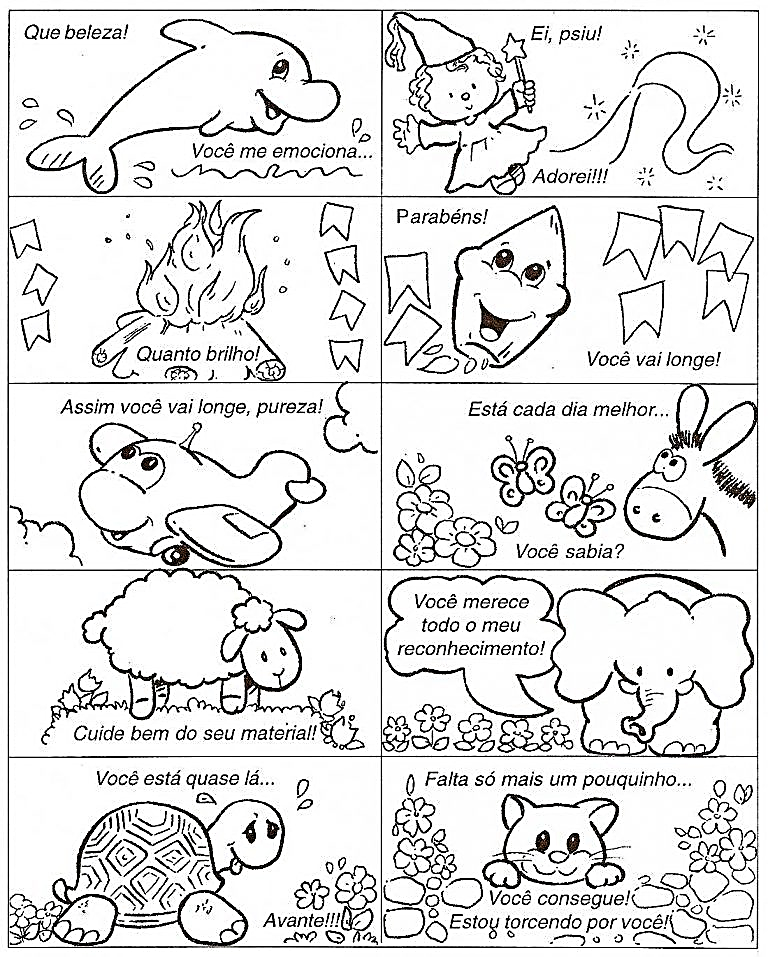 Continue se dedicando aos estudos...Capricho e entusiasmo ao fazer as atividades farão de você vitorioso!Abraços cheios de saudade!Continue se cuidando e protegendo quem você ama!______________________________________________________________________________Em qual estação do ano estamos? Vamos relembrar o que determina as estações do ano?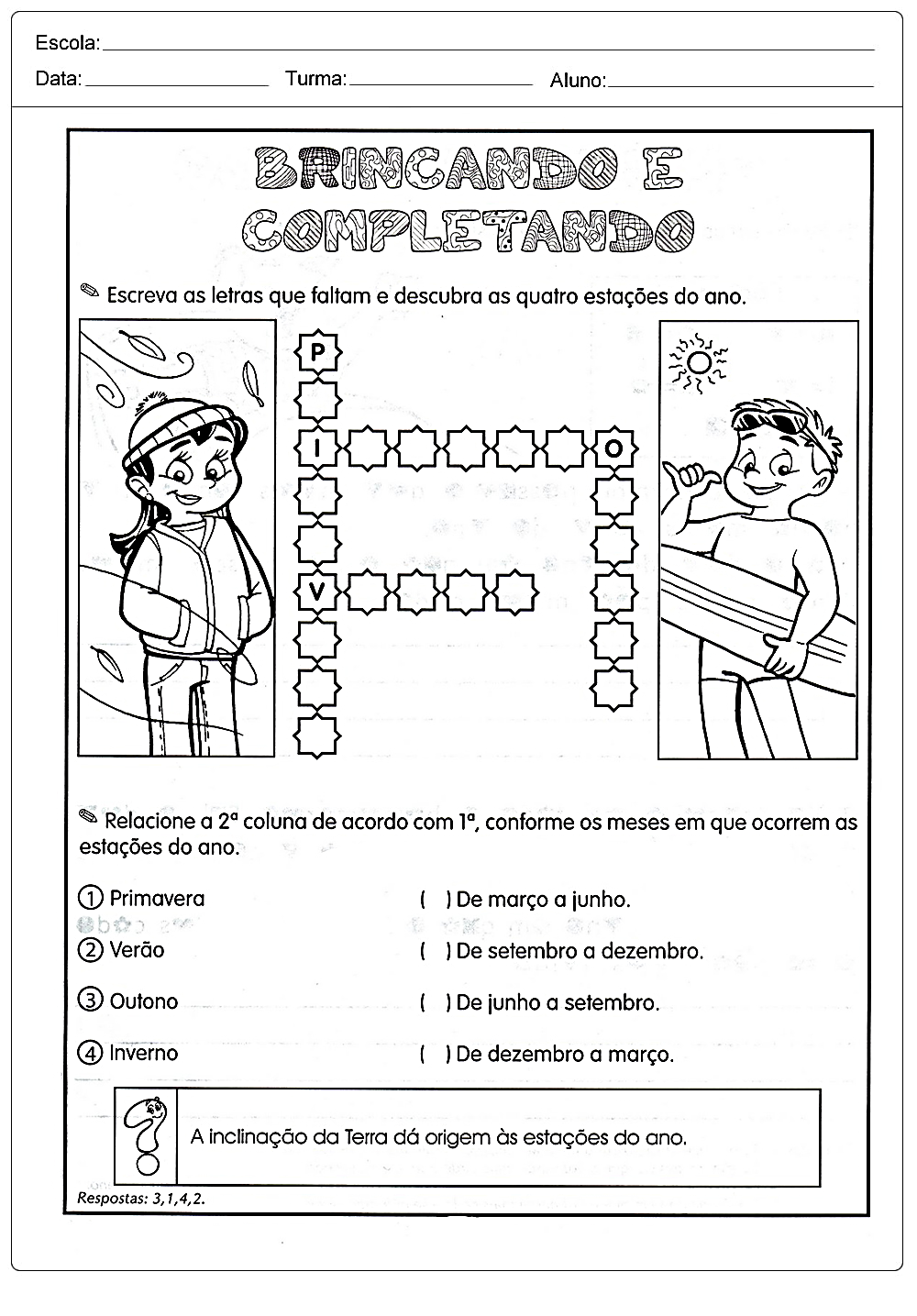 Observe as imagens. Elas representam cada uma das estações do ano. Escreva o nome de cada uma das estações representadas pelos desenhos.  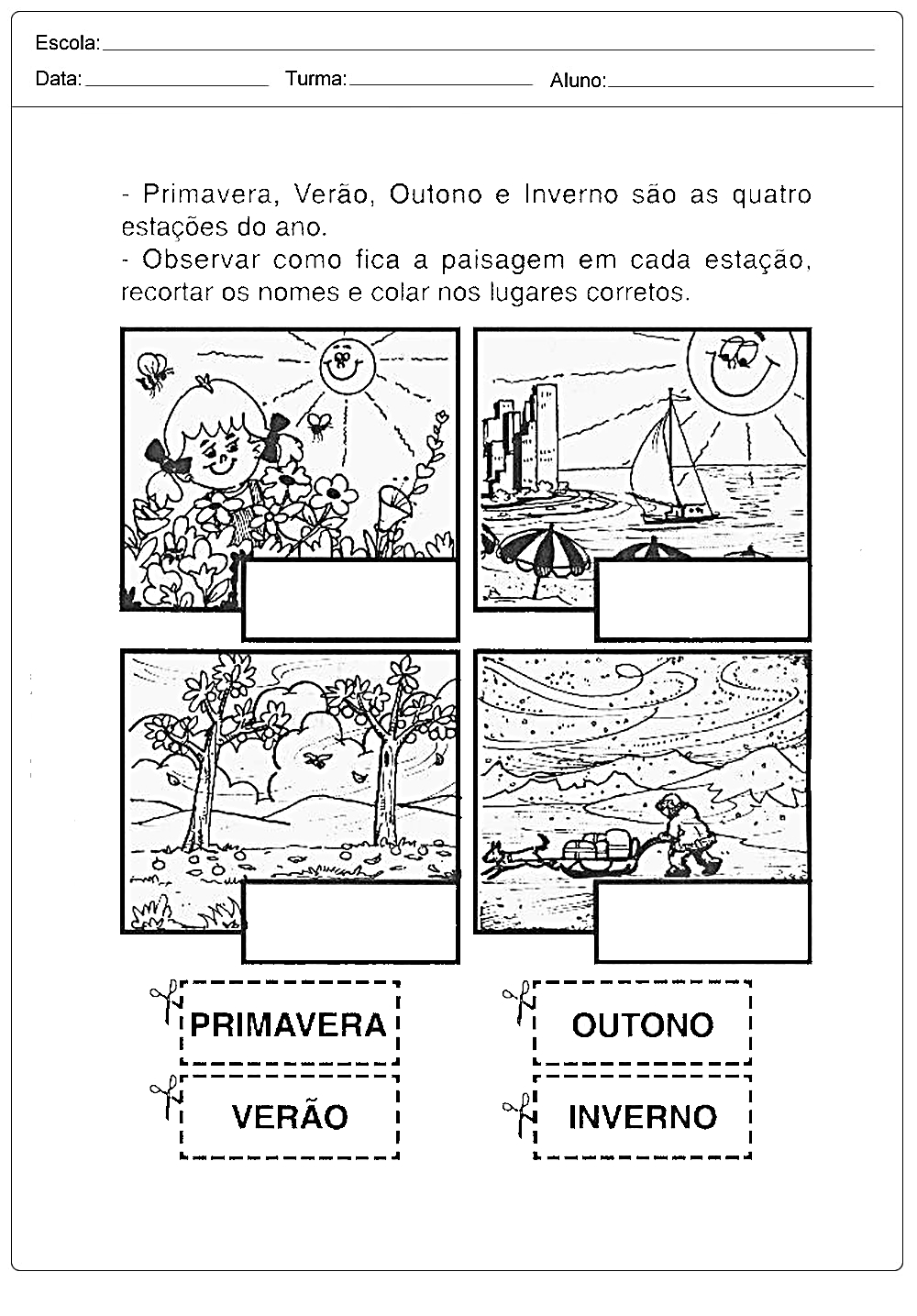   PROJETO: “EM CASA TAMBÉM SE APRENDE”2º ANO DO ENS. FUNDAMENTALPeríodo: 21ª semana 22\09\20 a 28\09\20ATIVIDADES INTERDISCIPLINARES______________________________________________________________________________No dia 22 de setembro, inicia-se a PRIMAVERA, ESTAÇÃO DAS FLORES. Encontre os nomes das flores no diagrama abaixo.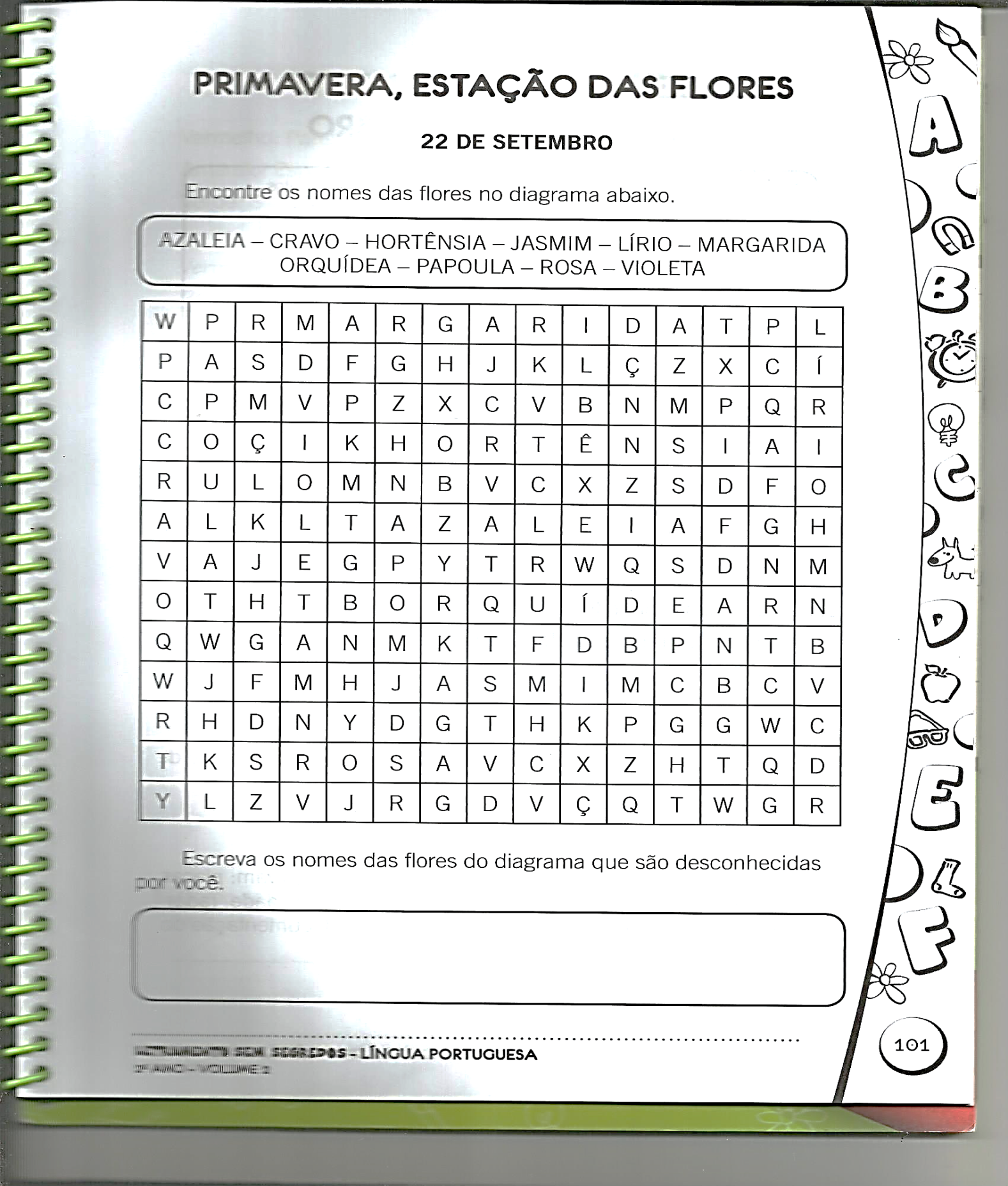 Juntamente com o início da PRIMAVERA, acontece a SEMANA NACIONAL DO TRÂNSITO. Esta é uma semana de conscientização das pessoas sobre o trânsito e suas regras. Agora vamos embarcar neste tema. Para começar leia o poema:Os sinais de trânsito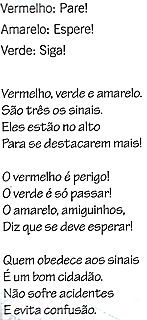 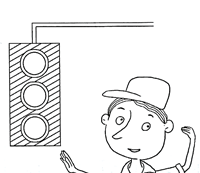   PROJETO: “EM CASA TAMBÉM SE APRENDE”2º ANO DO ENS. FUNDAMENTALPeríodo: 21ª semana 22\09\20 a 28\09\20ATIVIDADES INTERDISCIPLINARES______________________________________________________________________________Como se chama o sinal luminoso que controla os movimentos de veículos e pedestres?_____________________________________________________________________________Procure no dicionário o significado das palavras:TRÂNSITO – _________________________________________________________________________________________________________________________________________________VEÍCULO – __________________________________________________________________________________________________________________________________________________PEDESTRE – _________________________________________________________________________________________________________________________________________________SEMÁFORO – ________________________________________________________________________________________________________________________________________________MOTORISTA – ________________________________________________________________________________________________________________________________________________Você já observou estes símbolos em alguns acentos de transportes coletivos?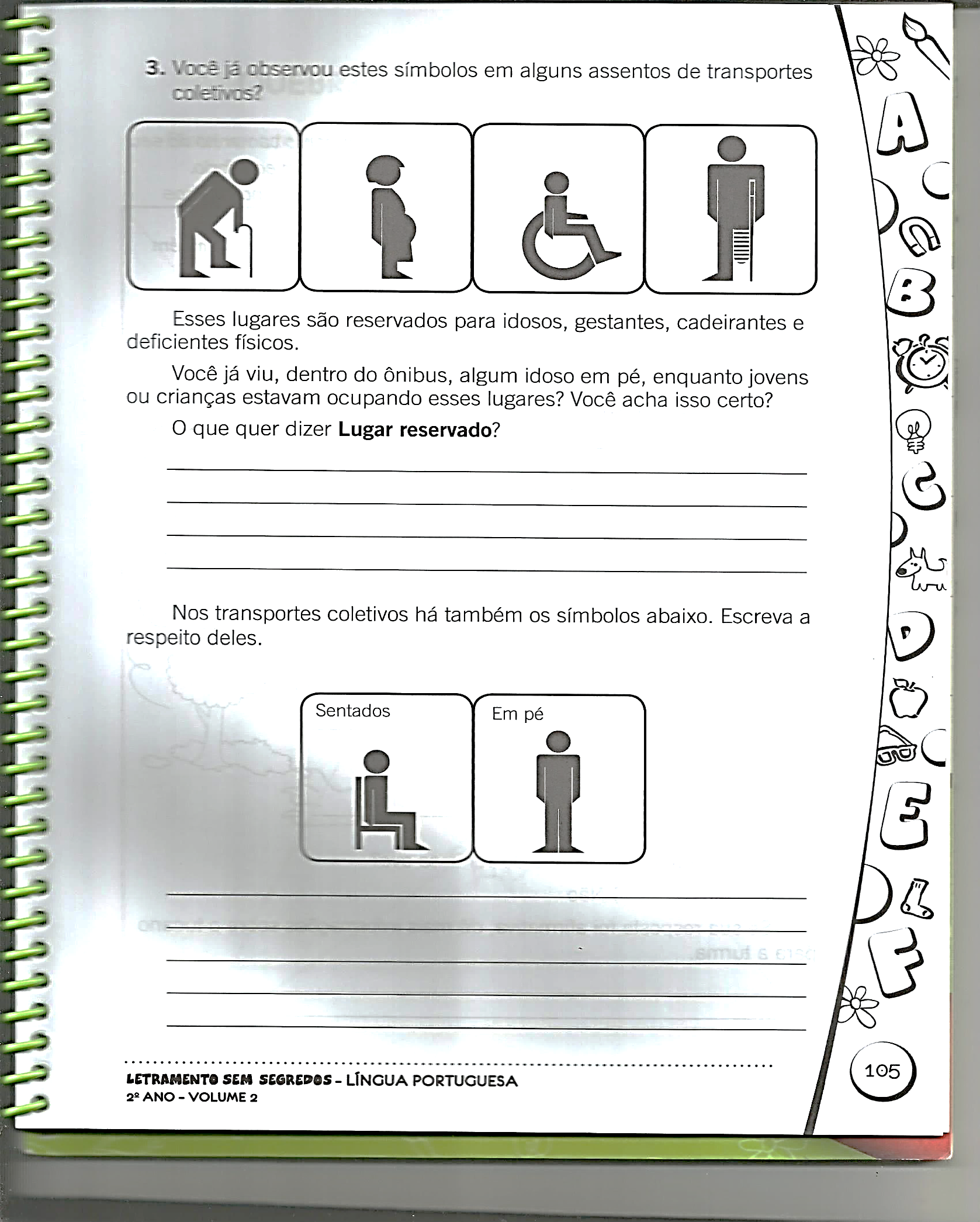   PROJETO: “EM CASA TAMBÉM SE APRENDE”2º ANO DO ENS. FUNDAMENTALPeríodo: 21ª semana 22\09\20 a 28\09\20ATIVIDADES INTERDISCIPLINARES______________________________________________________________________________O ônibus é um meio de transporte coletivo. Você já observou o aviso nos ônibus perto do motorista?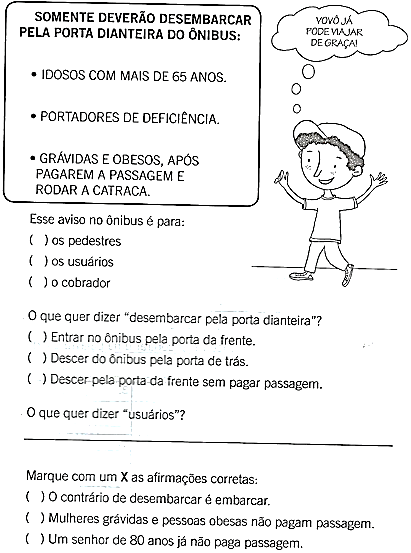 PROJETO: “EM CASA TAMBÉM SE APRENDE”2º ANO DO ENS. FUNDAMENTALPeríodo: 21ª semana 22\09\20 a 28\09\20ATIVIDADES INTERDISCIPLINARES______________________________________________________________________________Retire do aviso do ônibus: Uma palavra com til: ___________________Uma palavra monossílaba: ___________________Uma palavra dissílaba: ___________________Uma palavra trissílaba:___________________O sinônimo de gordos:___________________Uma palavra polissílaba:___________________Uma palavra no plural:___________________Uma palavra com três consoantes e duas vogais:_________________________________________________________________________________________________Retire outras palavras da palavra abaixo: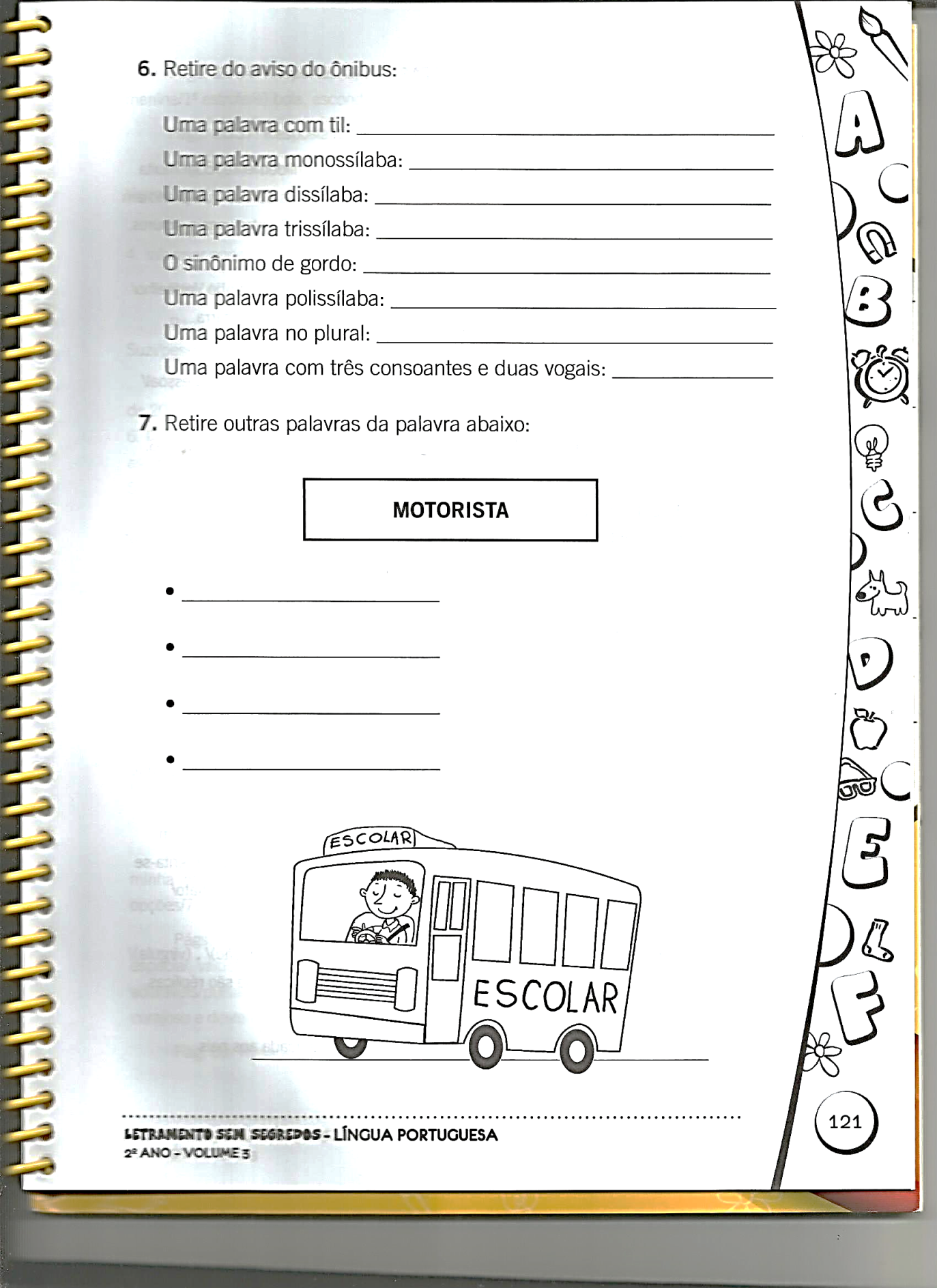 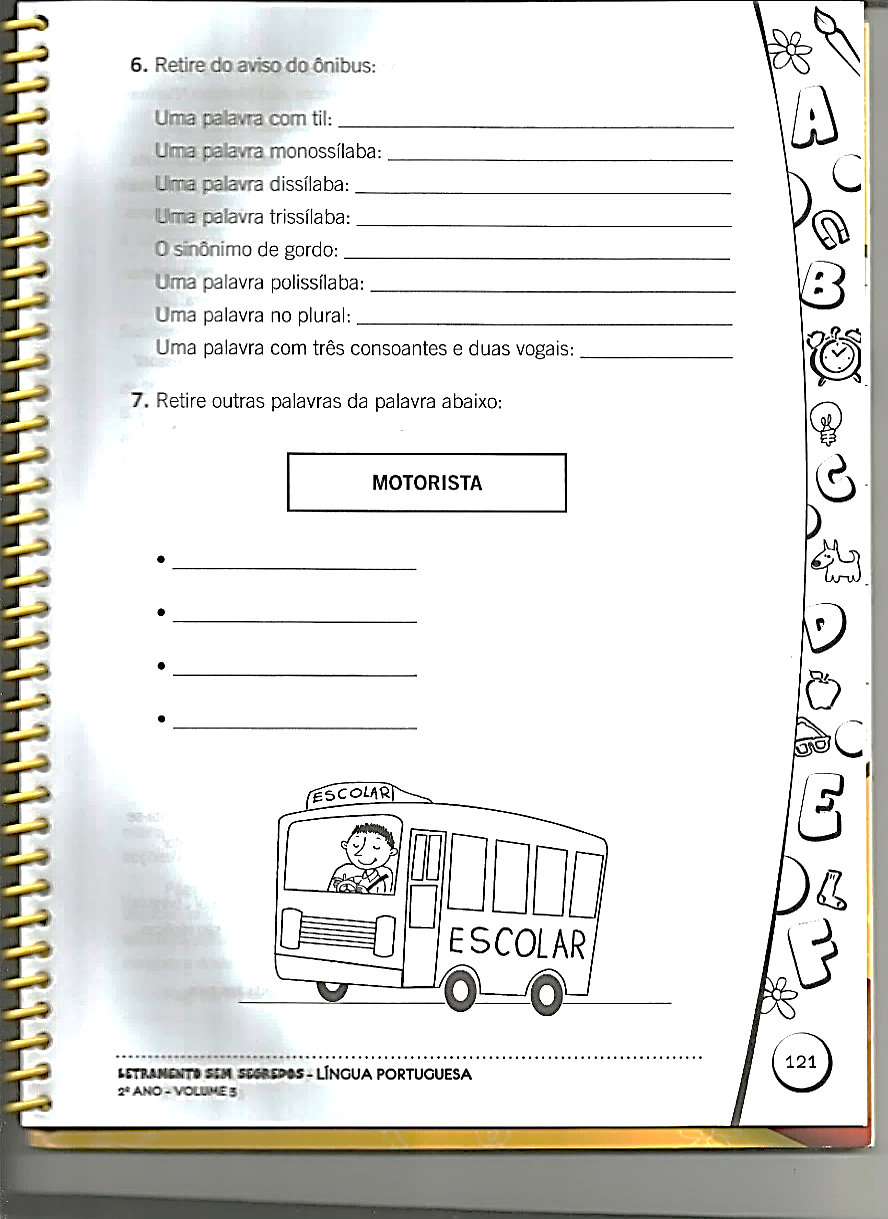 ______________________________________________________________________________Observe a imagem e pinte na frase o nome do equipamento de segurança que foi mencionado nela. 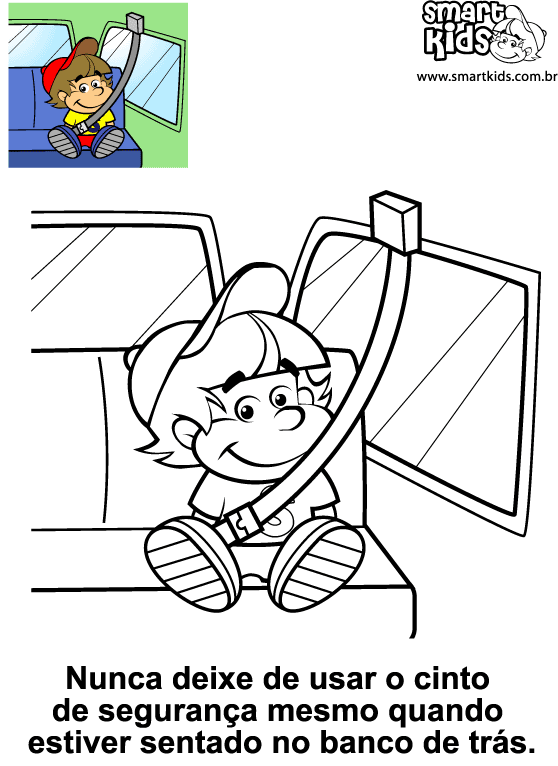 PROJETO: “EM CASA TAMBÉM SE APRENDE”2º ANO DO ENS. FUNDAMENTALPeríodo: 21ª semana 22\09\20 a 28\09\20ATIVIDADES INTERDISCIPLINARES______________________________________________________________________________As cadeiras infantis para transporte devem obedecer algumas regras. Veja a forma de usar cada modelo conforme o tamanho e idade da criança. 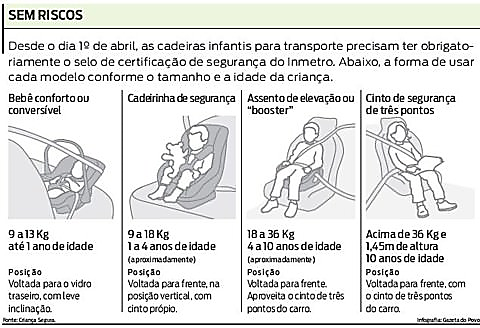 Qual é a sua idade? _______________________________________Qual é o seu peso? _______________________________________Qual é o tipo de assento indicado para você?______________________________________Qual o instrumento você usou para descobrir o seu peso? _________________________________________________________________________________________________________ Leia para se informar! A balança é o instrumento que usamos para pesar massa. 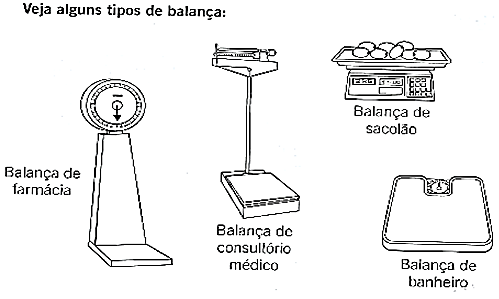 PROJETO: “EM CASA TAMBÉM SE APRENDE”2º ANO DO ENS. FUNDAMENTALPeríodo: 21ª semana 22\09\20 a 28\09\20ATIVIDADES INTERDISCIPLINARES______________________________________________________________________________As balanças também mudam com o tempo...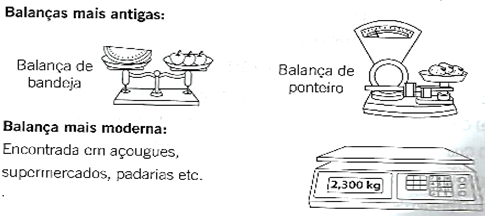 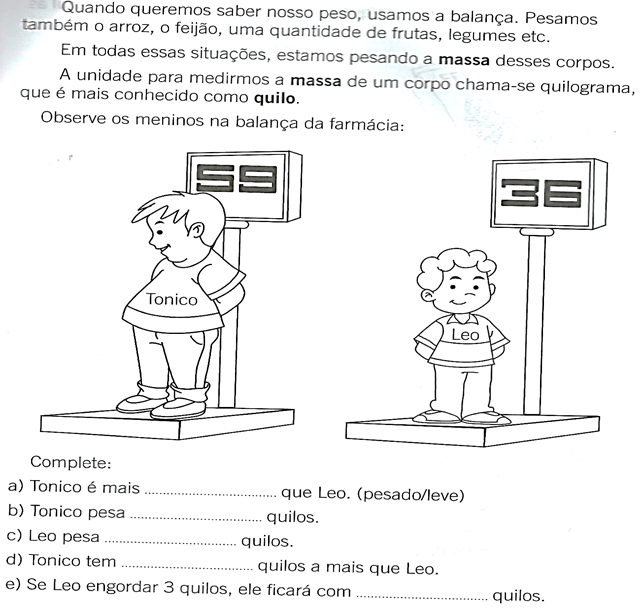 PROJETO: “EM CASA TAMBÉM SE APRENDE”2º ANO DO ENS. FUNDAMENTALPeríodo: 21ª semana 22\09\20 a 28\09\20ATIVIDADES INTERDISCIPLINARES______________________________________________________________________________ Comparando pesos! Observe os pacotes de arroz e de feijão. 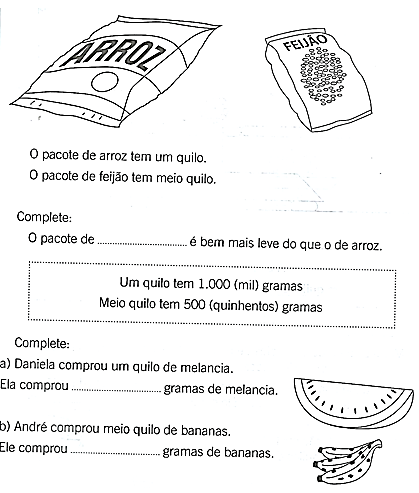 Qual é o mais pesado?Um caminhão ou um carro?  ____________________________Um quilo de algodão ou um quilo de chumbo? ____________________________Um quilo ou uma tonelada? ____________________________Eu ou minha mãe? ____________________________Minha mãe ou meu pai? ____________________________PROJETO: “EM CASA TAMBÉM SE APRENDE”2º ANO DO ENS. FUNDAMENTALPeríodo: 21ª semana 22\09\20 a 28\09\20ATIVIDADES INTERDISCIPLINARES______________________________________________________________________________ A mãe de Sofia saiu para fazer compras. Antes, ela fez uma lista para não se esquecer de nada. Veja a lista que ela fez: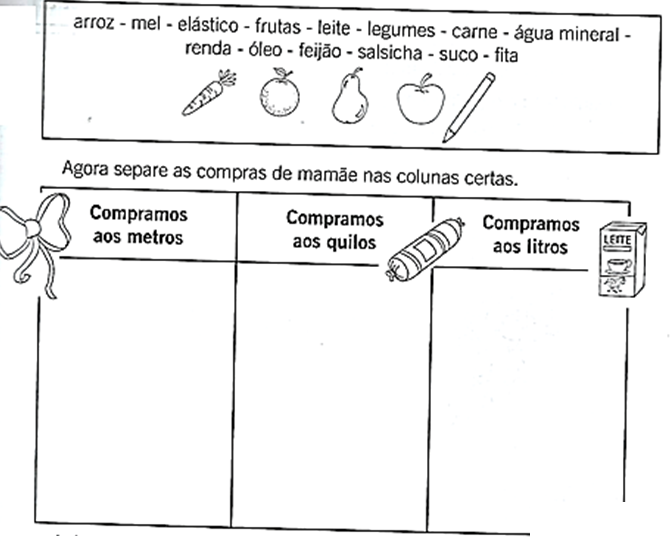  Leia e resolva as situações abaixo:Para fazer uma cortina, a mãe de Sofia gastou 32 metros de tecido e 64 metros de renda. Quantos metros ela gastou ao todo?O pai de Sofia comprou 58 litros de suco para a festa de aniversário do irmão de Sofia. Os convidados tomaram 42 litros de suco. Quantos litros de suco sobraram?PROJETO: 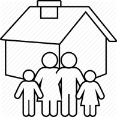 “EM CASA TAMBÉM SE APRENDE”			        EDUCAÇÃO FÍSICA - 2º ANO DO ENSINOFUNDAMENTAL___________________________________________________________________________ATIVIDADE 03VOCÊ JÁ BRINCOU DE MÍMICA?1.Recorte 10 pedaços de papel.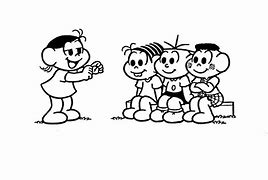 2.Escreva em cada um dos pedaços de papel nomes de diferentes animais.3.Dobre os papéis e coloque numa caixa.4. Escolha uma pessoa para começar a brincadeira. Essa pessoa pega um papel, lê o nome do animal e faz uma mímica para os outros adivinharem.5. Quem adivinhar marca um ponto e vai ser o próximo a fazer a mímica.6. Ganha o jogo quem fizer mais pontos._____________________________________________________________________________________	Chame as pessoas que moram com você para brincar de mímica.1. Quais os animais que vocês escreveram?__________________________________________________________________________________________________________________________________________________________________________2. Qual foi o animal mais difícil de adivinhar?_____________________________________________________________________________________3. Qual foi o animal mais fácil de adivinhar?_____________________________________________________________________________________4. Quem participou da brincadeira?_____________________________________________________________________________________5. Quem venceu o jogo?_____________________________________________________________________________________6. O que você achou dessa brincadeira?_____________________________________________________________________________________Operação Resposta: ______________________________________________________________Operação Resposta: ______________________________________________________________